ПЛАН И РАСПОРЕД ПРЕДАВАЊАП1, П2, ...., П15 – Предавање прво, Предавање друго, ..., Предавање петнаесто, Ч - ЧасоваПЛАН И РАСПОРЕД ВЈЕЖБИВ1, В2, ...., В15 – Вјежба прва, Вјежба друга, ..., Вјежба петнаеста, ТВ – Теоријска вјежба, ПВ – Практична вјежба, Ч - ЧасоваШЕФ КАТЕДРЕ:Проф. др Зоран Вујковић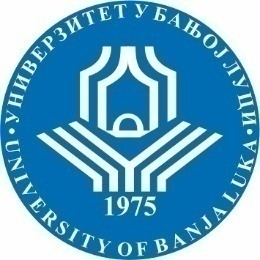 УНИВЕРЗИТЕТ У БАЊОЈ ЛУЦИМЕДИЦИНСКИ ФАКУЛТЕТКатедра за 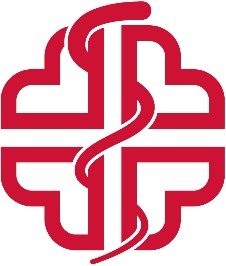 Школска годинаПредметШифра предметаСтудијски програмЦиклус студијаГодина студијаСеместарБрој студенатаБрој група за вјежбе2021/2022.Увод у наукуОСИ18УНСАНИТАРНИ ИНЖЕЊЕРИНГПрвиТрећашести121СедмицаПредавањеТематска јединицаДанДатумВријемеМјесто одржавањаЧНаставникIП1Значај научноистраживачког рада у здравственим наукамаПонедељак, 28.фебруара у 11 сатиПонедељак, 28.фебруара у 11 сатиПонедељак, 28.фебруара у 11 сатиСеминар сала 1 МФ1Проф. др Зоран ВујковићIIП2Научно истраживање и методолошки поступакПонедељак, 07.март 2022 у 11 сатиПонедељак, 07.март 2022 у 11 сатиПонедељак, 07.март 2022 у 11 сатиСеминар сала 1 МФ1Проф. др Зоран ВујковићIIIП3Врсте научних истраживањаПонедељак, 14.март 2022 у 11 сатиПонедељак, 14.март 2022 у 11 сатиПонедељак, 14.март 2022 у 11 сатиСеминар сала 1 МФ1Проф. др Зоран ВујковићIVП4Етика у биомедицинским истраживањимаПонедељак, 21.март 2022 у 11 сатиПонедељак, 21.март 2022 у 11 сатиПонедељак, 21.март 2022 у 11 сатиСеминар сала 1 МФ1Проф. др Зоран ВујковићVП5Типови студијаПонедељак, 28.март 2022 у 11 сатиПонедељак, 28.март 2022 у 11 сатиПонедељак, 28.март 2022 у 11 сатиСеминар сала 1 МФ1Проф. др Зоран ВујковићVIП6Публиковање резултата научних истраживања Понедељак, 04.април 2022. у 11 сатиПонедељак, 04.април 2022. у 11 сатиПонедељак, 04.април 2022. у 11 сатиСеминар сала 1 МФ1Проф. др Зоран ВујковићVIIП7Презентација рада на научном скупуПонедељак, 11.април 2022. у 11 сатиПонедељак, 11.април 2022. у 11 сатиПонедељак, 11.април 2022. у 11 сатиСеминар сала 1 МФ1Проф. др Зоран ВујковићVIIIП8Семинарски рад Понедељак, 18.април 2022. у 11 сатиПонедељак, 18.април 2022. у 11 сатиПонедељак, 18.април 2022. у 11 сатиСеминар сала 1 МФ1Проф. др Зоран ВујковићIXП9Дипломски рад 1Понедељак, 25.април 2022. у 11 сатиПонедељак, 25.април 2022. у 11 сатиПонедељак, 25.април 2022. у 11 сатиСеминар сала 1 МФ1Проф. др Зоран ВујковићXП10Дипломски рад 2Понедељак, 02.мај 2022. у 11 сатиПонедељак, 02.мај 2022. у 11 сатиПонедељак, 02.мај 2022. у 11 сатиСеминар сала 1 МФ1Проф. др Зоран ВујковићXIП11Публиковање оригиналног научног радаПонедељак, 09.мај 2022. у 11 сатиПонедељак, 09.мај 2022. у 11 сатиПонедељак, 09.мај 2022. у 11 сатиСеминар сала 1 МФ1Проф. др Зоран ВујковићXIIП12Мастер радПонедељак, 16.мај 2022. у 11 сатиПонедељак, 16.мај 2022. у 11 сатиПонедељак, 16.мај 2022. у 11 сатиСеминар сала 1 МФ1Проф. др Зоран ВујковићXIIIП13Докторска дисертацијаПонедељак, 23.мај 2022. у 11 сатиПонедељак, 23.мај 2022. у 11 сатиПонедељак, 23.мај 2022. у 11 сатиСеминар сала 1 МФ1Проф. др Зоран ВујковићXIVП14Фазе истраживачког процесу.Понедељак, 30.мај 2022. у 11 сатиПонедељак, 30.мај 2022. у 11 сатиПонедељак, 30.мај 2022. у 11 сатиСеминар сала 1 МФ1Проф. др Зоран ВујковићXVП15Значај истраживања.Понедељак, 06.јун 2022. у 11 сатиПонедељак, 06.јун 2022. у 11 сатиПонедељак, 06.јун 2022. у 11 сатиСеминар сала 1 МФ1Проф. др Зоран ВујковићСедмицаВјежбаТип вјежбеТематска јединицаДанДатумВријемеМјесто одржавањаЧСарадникIВ1ТВНаучни радовиПонедељак, 28.фебруара у 11.45Понедељак, 28.фебруара у 11.45Понедељак, 28.фебруара у 11.45Семинар сала 1 МФ2Проф. др Зоран ВујковићIIВ2ТВОснове оригиналних научних радаПонедељак, 07.март 2022 у 11.45Понедељак, 07.март 2022 у 11.45Понедељак, 07.март 2022 у 11.45Семинар сала 1 МФ2Проф. др Зоран ВујковићIIIВ3ТВОснове прегледних  научних радоваПонедељак, 14.март 2022 у 11.45Понедељак, 14.март 2022 у 11.45Понедељак, 14.март 2022 у 11.45Семинар сала 1 МФ2Проф. др Зоран ВујковићIVВ4ТВСтруктура стручних  радоваПонедељак, 21.март 2022 у 11.45Понедељак, 21.март 2022 у 11.45Понедељак, 21.март 2022 у 11.45Семинар сала 1 МФ2Проф. др Зоран ВујковићVВ5ТВСтруктура научноистраживачког пројектаПонедељак, 28.март 2022 у 11.45Понедељак, 28.март 2022 у 11.45Понедељак, 28.март 2022 у 11.45Семинар сала 1 МФ2Проф. др Зоран ВујковићVIВ6ТВНаучни методолошки принцип у оригиналном научном радуПонедељак, 04.април 2022. у 11.45Понедељак, 04.април 2022. у 11.45Понедељак, 04.април 2022. у 11.45Семинар сала 1 МФ2Проф. др Зоран ВујковићVIIВ7ТВНаучни методолошки принцип у прегледном научном радуПонедељак, 11.април 2022. у 11.45Понедељак, 11.април 2022. у 11.45Понедељак, 11.април 2022. у 11.45Семинар сала 1 МФ2Проф. др Зоран ВујковићVIIIВ8ТВМетодолошки поступак у сручним радовимаПонедељак, 18.април 2022. у 11.45Понедељак, 18.април 2022. у 11.45Понедељак, 18.април 2022. у 11.45Семинар сала 1 МФ2Проф. др Зоран ВујковићIXВ9ПВЕкспериментални радови Понедељак, 25.април 2022. у 11.45Понедељак, 25.април 2022. у 11.45Понедељак, 25.април 2022. у 11.45Семинар сала 1 МФ2Проф. др Зоран ВујковићXВ10ПВАнализа резултата појединих радоваПонедељак, 02.мај 2022. у 11.45Понедељак, 02.мај 2022. у 11.45Понедељак, 02.мај 2022. у 11.45Семинар сала 1 МФ2Проф. др Зоран ВујковићXIВ11ПВАнализа дискусије појединих радоваПонедељак, 09.мај 2022. у 11.45Понедељак, 09.мај 2022. у 11.45Понедељак, 09.мај 2022. у 11.45Семинар сала 1 МФ2Проф. др Зоран ВујковићXIIВ12ПВКлинички  експеримент - клиничке студијеПонедељак, 16.мај 2022. у 11.45Понедељак, 16.мај 2022. у 11.45Понедељак, 16.мај 2022. у 11.45Семинар сала 1 МФ2Проф. др Зоран ВујковићXIIIВ13ПВАнализа фазе  у  појединим истраживачким    процесима Понедељак, 23.мај 2022. у 11.45Понедељак, 23.мај 2022. у 11.45Понедељак, 23.мај 2022. у 11.45Семинар сала 1 МФ2Проф. др Зоран ВујковићXIVВ14ПВЕвалуациона  истраживања -анализа радоваПонедељак, 30.мај 2022. у 11.45Понедељак, 30.мај 2022. у 11.45Понедељак, 30.мај 2022. у 11.45Семинар сала 1 МФ2Проф. др Зоран ВујковићXVВ15ПВИстраживање у  јавноздравственим наукама -анализа радоваПонедељак, 06.јун 2022. у 11.45Понедељак, 06.јун 2022. у 11.45Понедељак, 06.јун 2022. у 11.45Семинар сала 1 МФ2Проф. др Зоран Вујковић